Contrats doctoraux établissementJuillet 2023Liste CaenListe complémentaireListe Rouen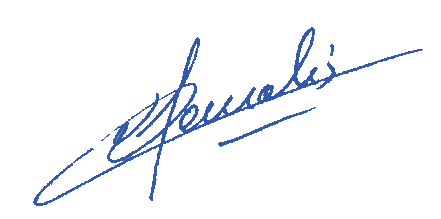 Le 3 juillet 2023RangNom PrénomUnité de RechercheDirection1BOISGONTIER MargauxESOBAUTES Nicolas2LEMOINE CarolineNIMHGAGNEPAIN Pierre3BOULIN MaévaPHIND/NeuropresageRAUCHS Géraldine4BARRAUD AudePHIND/NeuropresagePITEL Anne Lise / CABE NicolasRangNom PrénomUnité de RechercheDirection1Pas de candidatLPCNHIRSCHELMANN Astrid2LASNON LouisCERREVLEMARCHAND FrédérickRangNom PrénomUnité de RechercheDirection1KUPELIAN LaurentIDEES-RouenMOURALIS Damase / NEHME Carole2DARTOIS MarineCRFDPBOISSEL Anne / VERIN Eric3SOULE LounaCETAPSTOURNY Claire4AKAR SalimCRFDPROY Vincent / DESCHAMPS LoïcRangNom PrénomUnité de RechercheDirection1CHALOYARD SteevenCRFDPMAQUESTIAUX François